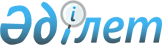 Есірткі, психотроптық заттар мен прекурсорларға Қазақстан Республикасының 2022 жылға арналған мемлекеттік квотасын бекіту туралыҚазақстан Республикасы Үкіметінің 2022 жылғы 26 сәуірдегі № 247 қаулысы
      "Есірткі, психотроптық заттар, сол тектестер мен прекурсорлар және олардың заңсыз айналымы мен теріс пайдаланылуына қарсы іс-қимыл шаралары туралы" Қазақстан Республикасы Заңының 8-бабына сәйкес Қазақстан Республикасының Үкiметi ҚАУЛЫ ЕТЕДI:
      1. Қоса беріліп отырған:
      1) заңды тұлғалар үшін 2022 жылға арналған есiрткiге қажеттілік есебі;
      2) заңды тұлғалар үшін 2022 жылға арналған психотроптық заттарға қажеттiлiк есебі;
      3) заңды тұлғалар үшін 2022 жылға арналған прекурсорларға қажеттiлiк есебі бекiтiлсiн.
      2. Осы қаулы қол қойылған күнінен бастап қолданысқа енгiзiледi. Заңды тұлғалар үшін 2022 жылға арналған есiрткiге қажеттiлiк есебi Заңды тұлғалар үшін 2022 жылға арналған психотроптық заттарға қажеттiлiк есебi Заңды тұлғалар үшін 2022 жылға арналған прекурсорларға қажеттілік есебі
					© 2012. Қазақстан Республикасы Әділет министрлігінің «Қазақстан Республикасының Заңнама және құқықтық ақпарат институты» ШЖҚ РМК
				
      Қазақстан РеспубликасыныңПремьер-Министрі 

Ә. Смайылов
Қазақстан Республикасы
Yкiметiнiң
2022 жылғы 26 сәуірдегі
№ 247 қаулысымен
бекiтілген
P/c №

Атауы

Пайдалану мақсаттары

Жиыны
(граммен)

медициналық мақсаттар үшін
(граммен)

ғылыми-зерттеу және оқу мақсаттары үшін
(граммен)

өндiрiстiк мақсаттар үшiн
(граммен)

1

2

3

4

5

6

1
Ацетилдигидрокодеин
0,072
0,072
2
Героин
0,17
0,17
3
Дезоморфин
0,02
0,02
4
Кодеин
3443,51
0,749
3444,259
5
Кокаин
0,059
0,059
6
Метадон
25550
0,07
25550,07
7
Морфин
30907,67
0,781
9742,549
40651
8
Оксикодон
22170,1944
22170,1944
9
Тебаин
30,26722
0,679
30,94622
10
Тримеперидин
135992,72
0,0129
18073,262
154065,9949
11
Фентанил
24492,12
0,528
144,861
24637,509
12
Экгонин
0,02
0,02
13
Этилморфин
0,011
0,11Казақстан Республикасы
Yкiметiнiң
2022 жылғы 26 сәуірдегі
№ 247 қаулысымен
бекiтілген
P/c №

Атауы

Пайдалану мақсаттары

Жиыны
(граммен)

медициналық мақсаттар үшін
(граммен)

ғылыми-зерттеу және оқу мақсаттары үшін
(граммен)

өндiрiстiк мақсаттар үшiн
(граммен)

1

2

3

4

5

6

1
Альпразолам
1849,1265
1849,1265
2
Альфа-пирролидиновалерофенон  (а-PVP)
0,163
0,163
3
Амфетамин
0,559
0,559
4
Барбитал
0,518
0,518
5
Бупренорфин
0,003
0,031
0,034
6
Гамма-оксимайлы қышқылы (ГОМҚ)
193285
0,01
193285,01
7
Дексамфетамин
0,001
0,001
8
Дельта-9-тетрагидроканнабинол
0,201
0,201
9
Диазепам
37236,042
0,569
37236,611
10
Золпидем
69
0,01
69,01
11
Катин
0,011
0,011
12
Клобазам
172
172
13
Клоназепам
1443,113
1000
2443,113
14
Левамфетамин
0,001
0,001
15
Левометамфетамин
0,001
0,001
16
Лефетамин
0,001
0,001
17
Лоразепам
0,001
0,001
18
Медазепам
4,8
0,001
4,801
19
Мефедрон (4‑метилметкатинон)
0,102
0,102
20
Метамфетамин
0,521
0,521
21
Метамфетамина рацемат
0,001
0,001
22
Метилон (бета-кето-МДМА)
0,022
0,022
23
Мидазолам
41,4
41,4
24
Нитразепам
220
0,529
220,529
25
Нордазепам
0,001
0,001
26
Оксазепам
15927,58
0,001
15927,581
27
Оксазолам
0,001
0,001
28
Пентазоцин
0,001
0,001
29
Пировалерон
0,041
0,041
30
Темазепам
0,001
0,001
31
Феназепам
0,518
0,518
32
Фенобарбитал
143643,31
0,521
143643,831
33
Флуразепам
0,001
0,001
34
Флунитразепам
0,001
0,001
35
Хлордиазепоксид
6248,98
0,529
6249,509
36
Циклобарбитал
0,001
0,001
37
N-бензилпиперазин (BZP)
0,001
0,001
38
AB-CHMINACA
0,01
0,01
39
MDMB-CHMICA
0,01
0,01
40
5F-APINACA (5F-AKB-48)
0,02
0,02
41
2C-B
0,03
0,03
42
JWH-018
0,01
0,01Казақстан Республикасы
Yкiметiнiң
2022 жылғы 26 сәуірдегі
№ 247 қаулысымен
бекiтілген
P/c №

Атауы

Пайдалану мақсаттары

Жиыны
(килограммен)

медициналық мақсаттар үшін
(килограммен)

ғылыми-зерттеу және оқу мақсаттары үшін
(килограммен)

өндiрiстiк мақсаттар үшiн
(килограммен)

1

2

3

4

5

6

1
Сірке қышқылының ангидриді
11,6433
0,2
11,8433
2
Ацетон
1142,26741
48
505471,248
506661,21541
3
Метилэтилкетон
6,6
17000
17006,6
4
Калий перманганаты
27,8136
0,2
2245,007
2273,0206
5
Күкірт қышқылы
318,25674
40
1153713124,7193
1153713482,97604
6
Тұз қышқылы
295,66925
43
950090552,9
950090891,56925
7
Толуол
92,762425
35
1006026,5
1006154,262425
8
Фенилсірке қышқылы
1,545
1,545
9
Эргометрин
0,1
0,1
10
Этил эфирі
67,3275
42
11608,246
11717,5735
11
Эфедрин
0,2575
0,5
0,7575